1	IntroductionComme suite à la révision de la Résolution 191 (Rév. Dubaï, 2018) de la Conférence de plénipotentiaires "Stratégie de coordination des efforts entre les trois secteurs de l'Union", des rapports concernant la coordination intersectorielle des activités ont été soumis régulièrement au Conseil, au Groupe de travail du Conseil sur les ressources financières et les ressources humaines (GTC-FHR), ainsi qu'aux groupes consultatifs des trois Secteurs. Les mécanismes et les efforts visant à continuer d'améliorer la coordination intersectorielle ont été renforcés et une coordination plus étroite a été assurée entre le Groupe spécial de coordination intersectorielle (ISC-TF) au niveau du secrétariat et le Groupe de coordination intersectorielle sur les questions d'intérêt mutuel (ISCG) au niveau des membres.2	Coordination au sein du secrétariat2.1	Le Groupe spécial de coordination intersectorielle (ISC-TF) a été établi pour renforcer la coordination et la collaboration entre les trois Bureaux et le Secrétariat général, dans le but d'éviter tout chevauchement d'activité au niveau interne et d'optimiser l'utilisation des ressources. Le mandat de ce Groupe a fait l'objet de l'Ordre de service N° 16/13.2.2	Le Groupe spécial ISC-TF a tenu trois réunions (au 9 novembre 2021), depuis qu'il a soumis son dernier rapport à la consultation virtuelle des Conseillers tenue du 8 au 18 juin 2021 (C21/VCC-1), soit 42 réunions au total depuis sa création en mars 2015. Le Groupe spécial ISC-TF est présidé par le Vice-Secrétaire général, avec la participation des Adjoints aux Directeurs des trois Bureaux; des Chefs de Département du Secrétariat général; des Coordonnateurs intersectoriels responsables de domaines thématiques précis; des Directeurs des Bureaux régionaux; en qualité d'observateur, du Chef de l'Unité de l'audit interne; et à l'invitation du Président, des Chefs de Département des Bureaux.2.3	Les domaines présentant un intérêt au niveau intersectoriel pour lesquels le Groupe spécial ISC-TF assure une coordination sont les suivants: accessibilité, nouvelles tendances et intelligence artificielle, réduction de l'écart en matière de normalisation, communications et rédaction du site web, réseaux communautaires, télécommunications d'urgence, environnement et communautés intelligentes et durables, coordination de manifestations, égalité hommes/femmes, activités géospatiales, participation des membres, mobilisation de ressources et petites et moyennes entreprises (PME), et multilinguisme.2.4	Depuis son dernier rapport soumis à la consultation virtuelle des Conseillers de 2021, le Groupe spécial ISC-TF a continué:–	de faciliter les échanges d'informations entre les Secteurs et le Secrétariat général concernant les domaines thématiques susmentionnés, en présentant aux membres du groupe spécial des informations actualisées sur les faits nouveaux et les progrès réalisés dans chaque domaine;–	d'examiner et de proposer des solutions aux principales questions posées par les coordonnateurs, en transmettant au niveau supérieur les questions pour lesquelles des décisions n'ont pas pu être prises ou arrêtées au niveau des coordonnateurs;–	de tirer parti de la participation et de la contribution des Bureaux régionaux, qui prennent part aux débats du Groupe;–	de coordonner la participation de l'UIT à des conférences et forums, afin de rationaliser la délégation/présence de l'UIT, tout en veillant à ce que les intérêts intersectoriels soient représentés; –	de contribuer à mieux coordonner l'organisation de manifestations et de réunions de l'UIT, dans le cadre des travaux menés dans ce domaine particulier; et–	de coordonner le processus de publication et de mise à jour de renseignements sur les travaux menés par l'UIT concernant les domaines thématiques sur les pages web pertinentes de l'UIT, d'une manière ouverte et transparente, y compris le regroupement des informations relatives aux activités intersectorielles sur la page web commune consacrée à la coordination intersectorielle.2.5	En outre, le Groupe a obtenu les résultats concrets suivants au cours de cette période:–	Stratégie de coordination intersectorielle: le Secrétariat a poursuivi les efforts destinés à améliorer davantage le modèle actuel, en se concentrant sur les domaines thématiques communs, comme il ressort du rapport annuel de l'UIT (Document C22/35); ainsi qu'à assurer la coordination avec le Groupe ISCG, en identifiant des "thèmes" pour lesquels tous les acteurs pourraient contribuer et œuvrer ensemble à proposer des méthodes de collaboration renforcée (des informations connexes sont présentées dans la partie sur le Groupe ISCG ci-dessous).–	Rapport du Groupe spécial de coordination intersectorielle: un rapport du Groupe ISC-TF par domaine de travail thématique est maintenant disponible, après chaque réunion du Groupe spécial, sur la page web consacrée à la coordination intersectorielle, et peut être consulté par les personnes disposant d'un compte utilisateur UIT avec accès TIES.–	Participation à distance: la plate-forme Zoom a été intégrée au système d'inscription, d'authentification et de contrôle d'accès (CRM) de l'UIT, ce qui permet un accès généralisé au moyen d'un compte utilisateur de l'UIT. En conséquence, l'UIT a commencé à utiliser la plate-forme Zoom pour toutes les manifestations virtuelles (par exemple pour la consultation virtuelle des Conseillers de 2021 et les réunions du Groupe ISCG et des Groupes consultatifs). Le TSB continuera d'utiliser deux plates-formes différentes (Zoom et MyMeetings), puisque la plate-forme MyMeetings permet de tenir plusieurs manifestations en parallèle sans qu'il soit nécessaire de disposer de plusieurs licences. Toutes les manifestations de l'UIT sont accessibles depuis le portail Aperçu des manifestations.–	Corps commun d'inspection (CCI) des Nations Unies: toutes les recommandations reçues sont approuvées et prises en charge par le Groupe spécial, et un rapport complet sur leur mise en œuvre sera présenté au GTC-FHR en janvier 2022.–	Mémorandum d'accord: un tableau de bord contenant des informations sur les mémorandums d'accord ayant des incidences financières ou stratégiques pour l'Union a été établi.–	Cadre de l'UIT relatif à la gestion des risques et tableau de bord de la conformité à l'échelle de l'UIT: à la suite de la mise en œuvre du Plan d'action visant à renforcer le cadre de l'UIT relatif à la gestion des risques, le registre des risques à l'échelle de l'UIT est opérationnel et sera mis à jour périodiquement par les coordonnateurs de la gestion des risques des Bureaux et des départements du Secrétariat général. Le tableau de bord de la conformité à l'échelle de l'UIT, qui vient compléter le registre des risques à l'échelle de l'UIT, permet de suivre la mise en œuvre de toutes les recommandations des organes de contrôle internes et extérieurs (Vérificateur extérieur des comptes, CCIG, CCI et Unité de l'audit interne). Il a également été étoffé pour assurer le suivi des mesures de suivi recommandées par PwC dans son rapport de vérification juricomptable.–	Accessibilité: la politique de l'UIT en matière d'accessibilité a été adoptée lors de la consultation virtuelle des Conseillers de 2021. De plus, une stratégie et un programme de travail en la matière pour la période 2021-2022 ont été élaborés. La procédure d'appel d'offres visant à choisir les fournisseurs de services de sous-titrage, menée à bien conjointement avec l'ONUG, a été achevée en novembre 2021 sous la coordination du Groupe spécial ISC-TF. Celui-ci a coordonné le processus d'établissement de rapports dans le cadre de la Stratégie des Nations Unies pour l'inclusion du handicap. Les indicateurs de l'UIT utilisés dans ce cadre montrent que des progrès remarquables ont été accomplis.–	Communications et rédaction du site web: un processus consultatif a été lancé pour mettre au point le nouveau site web dans le cadre du projet "Une UIT unie dans l'action". Il a été proposé de commencer les travaux avec les sites de la PP-22 et du GCDT.–	Activités géospatiales: l'UIT a été désignée pour effectuer un second mandat au sein du Comité directeur du système des Nations Unies pour les questions géospatiales et continue de participer au Comité d'experts des Nations Unies sur la gestion de l'information géospatiale à l'échelle mondiale (GGIM).–	Participation des membres, mobilisation des ressources, PME: l'équipe de coordination des parrainages a recommandé des mesures pour donner suite au rapport sur les parrainages et l'audit, comme la proposition de formations, l'amélioration des données et des rapports, et la rédaction d'un nouvel ordre de service sur le contrôle préalable en ce qui concerne les entités non-membres de l'UIT. Le sous-groupe continuera également de mener des activités de marketing, de sensibilisation et de mobilisation pour maintenir une croissance nette du nombre de membres, et d'examiner la liste des milliers de spécialistes ayant participé aux manifestations virtuelles, d'identifier des membres potentiels et de réaliser des ventes croisées de publications pour augmenter ses recettes.–	Multilinguisme: un projet de cadre politique sur le multilinguisme à l'UIT sera présenté au GTC-Lang en janvier 2022.–	Pages web par thème: les activités menées au sein de l'UIT sont regroupées et actualisées sur les pages Télécommunications d'urgence, Environnement et changements climatiques, Égalité hommes-femmes et intégration du principe de l'égalité hommes-femmes (des informations connexes sont présentées dans le Document C22/35).–	Nouvelle initiative: un Groupe de coordination des conférences (CCG) a été créé, au sein du secrétariat de l'UIT, afin d'améliorer la coopération, la coordination et l'harmonisation dans le cadre des travaux préparatoires en vue des principales conférences prévues en 2022.–	Plan stratégique de l'Union pour la période 2024-2027: un groupe de travail intersectoriel du secrétariat, présidé par le Directeur du BR, a été créé pour regrouper les contributions des Bureaux et du Secrétariat général et appuyer les travaux du GTC chargé d'élaborer le Plan stratégique et le Plan financier, constitué lors de la consultation virtuelle des Conseillers de 2021.3	Coordination avec les membres3.1	Le Groupe de coordination intersectorielle sur les questions d'intérêt mutuel (ISCG) a été créé conjointement par le Groupe consultatif des radiocommunications (GCR), le Groupe consultatif de la normalisation des télécommunications (GCNT) et le Groupe consultatif pour le développement des télécommunications (GCDT).3.2	Le Groupe ISCG identifie les sujets communs aux trois Secteurs et au Secrétariat général, ou au niveau bilatéral, les sujets communs à l'UIT-D et à l'UIT-R ou l'UIT-T, et examine une liste actualisée (établie par le Secrétariat) énumérant les domaines intéressant les trois Secteurs et le Secrétariat général, conformément aux missions confiées par chaque assemblée ou conférence de l'UIT. Le Groupe ISCG identifie en outre les mécanismes propres à renforcer la coopération et les activités communes entre les trois Secteurs et le Secrétaire général, sur des questions d'intérêt mutuel.3.3	Le Groupe ISCG a organisé deux réunions en 2021. Il a soumis des rapports aux groupes consultatifs des trois Secteurs durant cette période.3.4	Les membres du Groupe ISCG ont souscrit à l'idée d'identifier des "thèmes" qui feraient l'objet d'une coordination intersectorielle, pour lesquels tous les acteurs (y compris les groupes consultatifs des Secteurs, les Commissions d'études de l'UIT-R, de l'UIT-T et de l'UIT-D, les conseillers des commissions d'études et le Secrétariat) contribueraient à définir des méthodes de collaboration renforcée, afin d'éviter les doublons et de faire des propositions pour la suite des travaux.3.5	Dans le cadre de l'étude du thème pilote consacré aux changements climatiques, le secrétariat de l'UIT a présenté un document d'information indiquant les derniers progrès accomplis au niveau interne, afin de faire de l'UIT une organisation plus soucieuse de l'écologie (les informations relatives à ce domaine de travail thématique sont présentées dans la section sur le Groupe spécial ISC-TF ci-dessus).3.6	Durant sa réunion tenue en mars 2021, le Groupe ISCG est convenu que la question de l'"accessibilité" serait examinée par le groupe en tant que nouveau thème d'étude, et que les membres identifieraient les méthodes destinées à améliorer et à renforcer la collaboration. Le secrétariat a rendu compte des activités relatives à l'accessibilité et de la manière dont elles sont coordonnées au sein du Groupe spécial ISC-TF. En particulier, une stratégie de l'UIT en matière d'accessibilité est mise en place pour compléter la politique adoptée par l'UIT dans le domaine de l'accessibilité 3.7	En outre, le Groupe ISCG a demandé au secrétariat de continuer de faire rapport sur d'autres thèmes, tels que l'élaboration du nouveau site web de l'UIT, y compris l'harmonisation de la présentation des sites web des trois groupes consultatifs, et en particulier l'emplacement de la page web du Groupe ISCG. Il a également demandé d'harmoniser le processus relatif à la soumission des contributions, qui diffère d'un Secteur à un autre.3.8	Le recours à la traduction automatique pour traduire les documents étant un autre sujet d'intérêt, il a été demandé au coordonnateur du Groupe spécial ISC-TF pour les questions liées au multilinguisme de rédiger un rapport en vue de la prochaine réunion du Groupe ISCG en 2022.3.9	En outre, le Groupe ISCG tient à jour les tableaux de mise en correspondance et les publie sur son site web, y compris la mise en correspondance des résolutions dans le cadre des travaux préparatoires en vue de la Conférence de plénipotentiaires. Les travaux de mise en correspondance ont pour objet d'identifier les sujets d'intérêt mutuel ainsi que les entités responsables de ces sujets à l'échelle des trois Secteurs de l'Union. Le résultat des travaux de mise en correspondance sert de guide afin de faciliter un échange d'informations plus harmonieux au sein de l'Union en ce qui concerne les sujets d'intérêt mutuel identifiés.3.10	Il est proposé que le Groupe ISCG examine d'autres thèmes, dont les suivants:•	Harmonisation des modalités d'accès et de partage des documents sur les activités intersectorielles à l'échelle des trois Secteurs. Les documents actuels portant sur les activités intersectorielles peuvent être publiés sur la page du web du Groupe ISCG, et un lien peut être créé pour que tous les membres puissent y accéder au moyen de leur compte utilisateur UIT avec accès TIES, indépendamment de la catégorie de membre ou de l'affiliation.•	Lors de la dernière réunion du GCR, il a été proposé d'analyser la façon d'harmoniser les lignes directrices afin d'indiquer les principales réalisations/principaux produits des Secteurs de l'UIT-R et de l'UIT-T devant être transmis à l'UIT-D à l'appui de leurs activités, sur les thèmes présentant un intérêt particulier pour les pays en développement.•	Lors de la réunion du GCDT, il a également été proposé que la question de la conformité et de l'interopérabilité soit examinée par le Groupe ISCG en tant que thème d'étude.•	Incidences du partage de ressources dans le cadre des activités intersectorielles.______________Conseil 2022
Genève, 21-31 mars 2022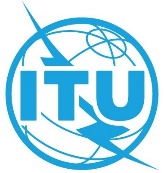 Point de l'ordre du jour: ADM 16Document C22/38-FPoint de l'ordre du jour: ADM 1623 novembre 2021Point de l'ordre du jour: ADM 16Original: anglaisRapport du Secrétaire généralRapport du Secrétaire généralRAPPORT SUR LA MISE EN œUVRE DE LA RÉSOLUTION 191 (rÉv. dubaï, 2018) DE LA CONFÉRENCE DE PLÉNIPOTENTIAIRES "stratÉgie de coordination des efforts entre les trois secteurs de l'union"RAPPORT SUR LA MISE EN œUVRE DE LA RÉSOLUTION 191 (rÉv. dubaï, 2018) DE LA CONFÉRENCE DE PLÉNIPOTENTIAIRES "stratÉgie de coordination des efforts entre les trois secteurs de l'union"RésuméOn trouvera dans le présent document un rapport sur la mise en œuvre de la Résolution 191 (Rév. Dubaï, 2018) de la Conférence de plénipotentiaires relative à la stratégie de coordination des efforts entre les trois Secteurs de l'Union.Suite à donnerLe Conseil est invité à prendre note du présent rapport.____________RéférencesRésolution 191 (Rév. Dubaï, 2018) de la PP, Documents C20/38, C21/38 et C21/INF/11